АДМИНИСТРАЦИЯ НОВОКРИВОШЕИНСКОГО СЕЛЬСКОГО ПОСЕЛЕНИЯПОСТАНОВЛЕНИЕ10.11.2023                                                                                                               № 140О внесении изменений в Постановление Администрации Новокривошеинского сельского поселения от 16.01.2017 № 8 «О составе и порядке деятельности комиссии по Правилам землепользования и застройки Новокривошеинского сельского поселения»            В связи с кадровыми изменениями            ПОСТАНОВЛЯЮ:            1. Внести изменения в Постановление Администрации Новокривошеинского сельского поселения от 16.01.2017 № 8 «О составе и порядке деятельности комиссии по Правилам землепользования и застройки Новокривошеинского сельского поселения», изложив приложение № 2 в новой редакции согласно приложению.            2. Постановление «О внесении изменений в Постановление Администрации Новокривошеинского сельского поселения от 17.12.2018 № 125 «О составе и порядке деятельности комиссии по Правилам землепользования и застройки Новокривошеинского сельского поселения» считать утратившим силу.            3. Настоящее постановление подлежит опубликованию в официальном периодическом печатном издании газете «Районные вести» и на официальном сайте муниципального образования Новокривошеинское сельское поселение  в информационно - телекоммуникационной сети «Интернет».            4. Настоящее постановление вступает в силу с даты его подписания.            5. Контроль за исполнением настоящего постановления оставляю за собой.Глава Новокривошеинского сельского поселения                                    А.О.Саяпин(Глава Администрации)Фадина Тамара Михайловна47433В делоЧленам комиссииПриложение  2  к постановлению Администрации                                                                        Новокривошеинского сельского поселения                                                                        от 10.11.2023 № 140Состав комиссиипо  Правилам землепользования и застройки Новокривошеинского сельского поселенияПредседатель комиссии – Саяпин Алексей Олегович, Глава Новокривошеинского сельского поселения (Глава Администрации).Члены комиссии:- Мажорова Наталья Васильевна, председатель Совета Новокривошеинского сельского поселения; - Глазачева Любовь Александровна, управляющий делами Администрации Новокривошеинского сельского поселения;- Процкий Николай Николаевич, депутат Совета Новокривошеинского сельского поселения;-  Фадина Тамара Михайловна, специалист по муниципальной собственности и земельным ресурсам;- Ракитина Ирина Ильинична, администратор по работе с населением;- Гайдученко Татьяна Петровна, администратор с.Малиновка;АДМИНИСТРАЦИЯ НОВОКРИВОШЕИНСКОГО СЕЛЬСКОГО ПОСЕЛЕНИЯПОСТАНОВЛЕНИЕ16.01.2017                                                                                                                        № 8с.НовокривошеиноКривошеинского районаТомской областиО составе и порядке деятельности комиссии по Правилам землепользования и застройки Новокривошеинского сельского поселения           Руководствуясь статьями 30, 31 Градостроительного  кодекса Российской Федерации, статьями 83, 85 Земельного Кодекса Российской Федерации, Уставом муниципального образования Новокривошеинское сельское поселение, в целях подготовки изменений  в Правила землепользования и застройки Новокривошеинского сельского поселения, ПОСТАНОВЛЯЮ:            1. Утвердить Порядок деятельности  комиссии по Правилам землепользования и застройки Новокривошеинского сельского поселения согласно приложению  1.            2. Утвердить Состав  комиссии по  Правилам землепользования и застройки Новокривошеинского сельского поселения согласно приложению 2.            3. Настоящее постановление подлежит официальному опубликованию в официальном периодическом печатном издании газете «Районные вести» и на официальном сайте муниципального образования Новокривошеинское сельское поселение  в информационно - телекоммуникационной сети «Интернет» по адресу: http:// novokriv@tomsk.gov.ru.            4. Настоящее постановление вступает в силу с даты его официального опубликования.            5. Контроль за исполнением настоящего постановления оставляю за собой.Глава Новокривошеинского сельского поселения                             И.Г.Куксенок(Глава Администрации)Фадина Т.М.47433ПрокуратураЧлены комиссииВ дело                                                                                                                                  Приложение  1                                                                            к Постановлению                                                                         Администрации Новокривошеинского сельского поселения от 16.01.2017  № 8ПОРЯДОКдеятельности комиссии по  Правилам землепользования и застройки Новокривошеинского сельского поселенияОбщие положенияНастоящим Порядком  в соответствии  с  Градостроительным кодексом   Российской Федерации определяется состав и порядок деятельности комиссии (далее по тексту - Комиссии) по  Правилам землепользования и застройки Новокривошеинского сельского поселения.1.2. Комиссия создается в целях обеспечения реализации Правил землепользования и застройки на территории  Новокривошеинского сельского поселения.1.3. Комиссия  в своей деятельности руководствуется Конституцией Российской Федерации, федеральными законами, постановлениями Правительства Российской Федерации, законами и нормативными правовыми актами  Томской области, нормативными правовыми актами Кривошеинского района, Уставом и нормативными правовыми актами  Новокривошеинского сельского поселения, настоящим Положением.1.4.Комиссия утверждается Постановлением Администрации Новокривошеинского сельского поселения.
2. Состав Комиссии
2.1. В состав Комиссии по правилам землепользования и застройки включаются представители:
1)представительного органа муниципального образования;
2) исполнительного органа муниципального образования, осуществляющего функции:
а) в сфере архитектуры и градостроительства;
б) в области имущественных и земельных отношений;
2.2. В состав Комиссии  по согласованию включаются представители:
1) Администрации Кривошеинского района Томской области;
2) государственных органов контроля и надзора.
2.3. Численность членов Комиссии  составляет семь  человек.2.4. Количество членов Комиссии, указанных в части 2.2 настоящей статьи, не может составлять более одной трети от общего числа членов Комиссии.
2.5. Персональный   состав и   порядок   деятельности   Комиссии   утверждается Постановлением  Администрации Новокривошеинского сельского поселения.
Персональный состав Комиссии может изменяться в связи с кадровыми изменениями.
2.6. Председатель Комиссии назначается главой Администрации Новокривошеинского сельского поселения. 

                                                          3. Функции Комиссии

3.1. Комиссия в пределах своей компетенции осуществляет следующие функции:
1) обеспечивает общее руководство работой, анализ, проверку и оценку подготовленных по ее заданиям материалов при подготовке проекта правил землепользования и застройки, внесение в них изменений;
2) запрашивает документы, материалы, необходимые для подготовки проекта правил землепользования и застройки, внесение в них изменений;
3) создает рабочие группы и по своему усмотрению привлекает для работы в них необходимых специалистов;
4) выступает с предложением к Администрации Новокривошеинского сельского поселения о заключении договоров со сторонними организациями на выполнение работ и оказание услуг, необходимых для подготовки проекта правил землепользования и застройки, внесение в них изменений;
5) принимает и отклоняет предложения, поступившие в комиссию в процессе подготовки проекта правил землепользования и застройки, внесение изменений в них;
6) обеспечивает внесение изменений по итогам публичных слушаний в проект правил и проект изменений в правила с обязательным приложением протоколов публичных слушаний;7) проводит публичные слушания по проекту правил землепользования и застройки  и проекту внесения изменений в правила землепользования и застройки в порядке, определяемом уставом Новокривошеинского сельского поселения, нормативными правовыми актами Совета Новокривошеинского сельского поселения;8) после завершения публичных слушаний по проекту правил землепользования и застройки или внесения изменений в правила землепользования и застройки  с учетом результатов таких публичных слушаний обеспечивает внесение изменений в проект правил землепользования и застройки или проект изменений в правила землепользования и застройки и представляет указанный проект  главе Администрации Новокривошеинского сельского поселения. Обязательными приложениями к проекту правил землепользования и застройки являются протоколы публичных слушаний и заключение о результатах публичных слушаний;
9)  принимает предложения о внесении изменений в правила землепользования и застройки,  направляемые- федеральными органами исполнительной власти в случаях, если правила землепользования и застройки могут воспрепятствовать функционированию, размещению объектов капитального строительства федерального значения;- органами исполнительной власти Томской области в случаях, если правила землепользования и застройки могут воспрепятствовать функционированию, размещению объектов капитального строительства регионального значения;- органами местного самоуправления Кривошеинского  района в случаях, если Правила землепользования и застройки могут воспрепятствовать функционированию, размещению объектов капитального строительства местного значения;- органами местного самоуправления в случаях, если необходимо совершенствовать порядок регулирования землепользования и застройки на  территории Новокривошеинского поселения;- физическими или юридическими лицами в инициативном порядке либо в случаях, если в результате применения правил землепользования и застройки земельные участки и объекты капитального строительства не используются эффективно, причиняется вред их правообладателям, снижается стоимость земельных участков и объектов капитального строительства, не реализуются права и законные интересы граждан и их объединений;10) иные функции в соответствии с действующим законодательством и нормативными правовыми актами Новокривошеинского сельского поселения.3.2. Комиссия в течение тридцати дней со дня поступления предложения о внесении изменения в правила землепользования и застройки осуществляет подготовку заключения, в котором содержатся рекомендации о внесении в соответствии с поступившим предложением изменения в правила землепользования и застройки или об отклонении такого предложения с указанием причин отклонения, и направляет это заключение главе местной администрации. 3.3. Комиссия в соответствии с порядком и сроками проведения работ по подготовке проекта правил землепользования и застройки, проекта изменений в правила землепользования и застройки  утверждает соответствующие задания на выполнение работ, подводит итоги о выполнении работ (этапов работ).
                              4. Обеспечение деятельности Комиссии
4.1. Члены Комиссии осуществляют свою деятельность на безвозмездной основе.
4.2. Материально-техническое, организационное, правовое и методическое обеспечение деятельности Комиссии осуществляет Администрация Новокривошеинского сельского поселения.

                                  5. Порядок деятельности Комиссии

5.1. Комиссия осуществляет свою деятельность в форме очередных и внеочередных заседаний. Очередные заседания Комиссии проводятся не реже одного раза в три месяца. Внеочередные заседания Комиссии проводятся по инициативе председателя Комиссии либо половины ее членов.
5.2. Руководство деятельностью Комиссии осуществляется председателем Комиссии.
Председатель Комиссии:
а) руководит деятельностью Комиссии, несет ответственность за выполнение возложенных задач;
б) назначает и ведет заседания Комиссии;
в) назначает секретаря из числа членов Комиссии для ведения протоколов заседаний Комиссии;
г) приглашает для участия в деятельности Комиссии в случае необходимости специалистов государственных надзорных органов, специалистов проектных и других организаций;
д) подписывает документы Комиссии;
е) направляет главе Новокривошеинского сельского поселения рекомендации, заключения и решения Комиссии.
5.3. Заседание Комиссии считается правомочным, если на нем присутствуют не менее двух третей от установленного числа ее членов.
5.4. Решение Комиссии принимается простым большинством голосов членов Комиссии, присутствующих на заседании, путем открытого голосования. При равенстве голосов голос председателя Комиссии является решающим.
5.5. Заседание Комиссии оформляется протоколом, в котором фиксируются вопросы, внесенные на рассмотрение Комиссии, а также принятые по ним решения. Протокол подписывается председателем и секретарем Комиссии. 
Решения комиссии оформляются протоколами в недельный срок.
5.6. Член Комиссии, не согласный с результатами голосования, вправе приложить к протоколу свое особое мнение, о чем в протоколе делается отметка.
5.7. Члены Комиссии участвуют в заседаниях без права замены. В случае отсутствия члена Комиссии на заседании  он имеет право изложить своё мнение по рассматриваемым вопросам в письменной форме.    Приложение  2  к постановлению Администрации                                                                        Новокривошеинского сельского поселения                                                                        от 16.01.2017 № 8 (в редакции Постановления от 10.11.2023 № 140)Состав комиссиипо  Правилам землепользования и застройки Новокривошеинского сельского поселенияПредседатель комиссии – Саяпин Алексей Олегович, Глава Новокривошеинского сельского поселения (Глава Администрации).Члены комиссии:- Мажорова Наталья Васильевна, председатель Совета Новокривошеинского сельского поселения; - Глазачева Любовь Александровна, управляющий делами Администрации Новокривошеинского сельского поселения;- Процкий Николай Николаевич, депутат Совета Новокривошеинского сельского поселения;-  Фадина Тамара Михайловна, специалист по муниципальной собственности и земельным ресурсам;- Ракитина Ирина Ильинична, администратор по работе с населением;- Гайдученко Татьяна Петровна, администратор с.Малиновка;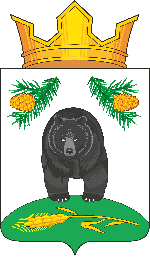 